DSWD DROMIC Report #14 on the Coronavirus Disease (COVID-19)as of 27 March 2020, 6AMSituation OverviewThe coronavirus disease (COVID-19) is an infectious disease that was unknown before the outbreak began in Wuhan, China. On 16 March 2020, a Memorandum from the Executive Secretary was issued regarding Community Quarantine over the entire Luzon and Further Guidelines for the Management of the Coronavirus Disease 2019 (COVID-19) Situation. As of 26 March 2020 4PM, DOH has conducted 2,147 COVID-19 tests; of which, 707 were confirmed cases. Out of these infected, 28 recovered while 45 deaths were recorded. Source: DOH the National Disaster Risk Reduction and Management Council (NDRRMC)Assistance ProvidedA total of ₱557,346,295.14 worth of assistance was provided to the affected families of COVID-19; of which, ₱35,779,178.21 was provided by DSWD, ₱516,330,367.45 from LGUs, ₱1,456,400.00 from NGOs and 3,837,940.00 from Private Partners (see Table 1).Table 1. Cost of Assistance Provided to Affected Families / PersonsSource: DSWD-Field OfficesStatus of Prepositioned Resources: Stockpile and Standby FundsThe DSWD Central Office (CO), Field Offices (FOs), and National Resource Operations Center (NROC) have stockpiles and standby funds amounting to ₱1,996,537,349.63 with breakdown as follows (see Table 1):Standby FundsA total of ₱1,145,831,272.27 standby funds in the CO and FOs. Of the said amount, ₱1,110,896,338.67 is the available Quick Response Fund (QRF) in the CO.StockpilesA total of 267,290 family food packs (FFPs) amounting to ₱100,670,363.73, and other food items amounting to ₱183,091,018.10 and non-food items (FNIs) amounting to ₱566,944,695.53are available.Table 1. Available Standby Funds and StockpilesNote: The Inventory Summary is as of 25 March 2020, 4AM. Source: DSWD-NRLMBSituational ReportsDSWD-DRMBDSWD-NRLMBDSWD-FO NCRDSWD-FO CARDSWD-FO IDSWD-FO IIIDSWD-FO CALABARZONDSWD-MIMAROPADSWD-FO VDSWD-FO VIDSWD-FO VIIDSWD-FO VIIIDSWD-FO IXDSWD-FO XDSWD-FO XIDSWD-FO XIIDSWD-FO Caraga *****The Disaster Response Operations Monitoring and Information Center (DROMIC) of the DSWD-DRMB is closely coordinating with the concerned DSWD Field Offices for any significant updates and actions taken relative to COVID-19 pandemic.Prepared by:				CLARRIE MAE A. CASTILLOMARIEL B. FERRARIZ	RODEL V. CABADDU		Releasing Officer								Photo Documentation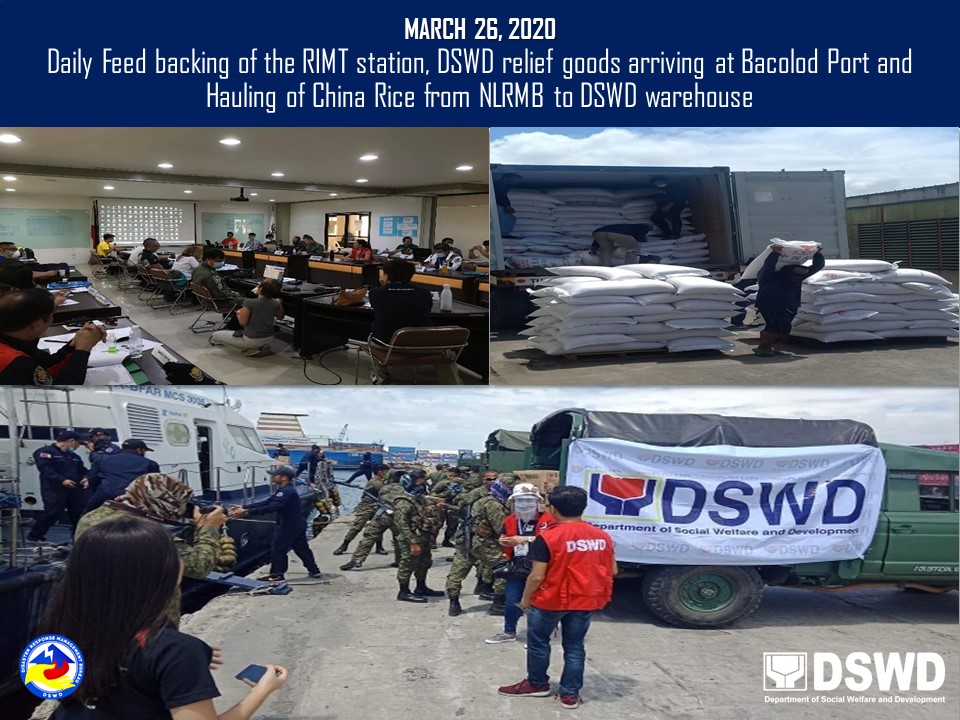 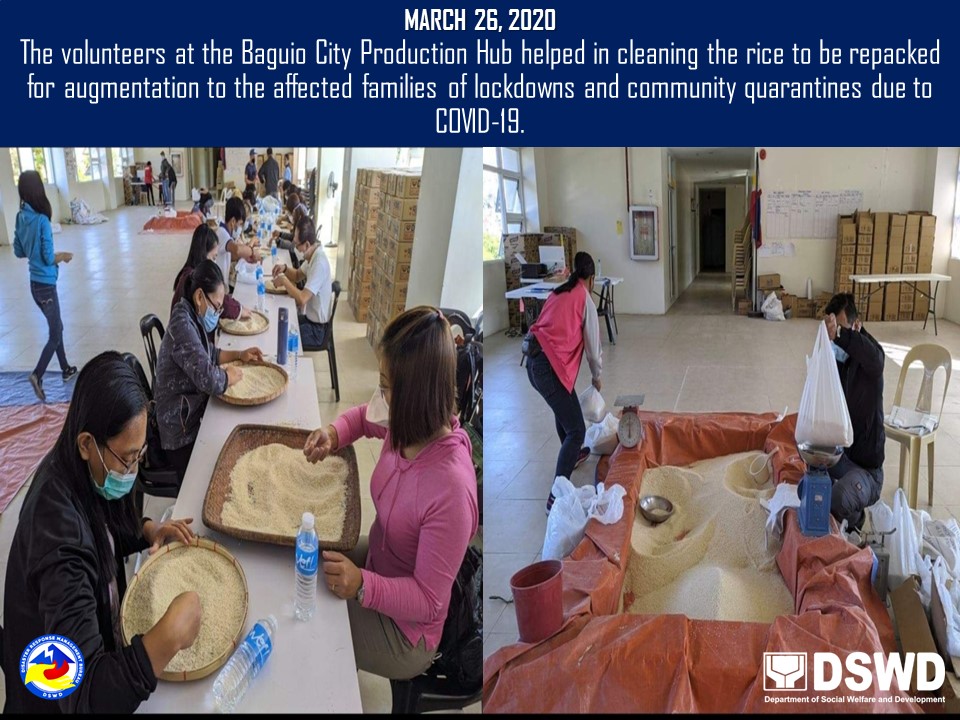 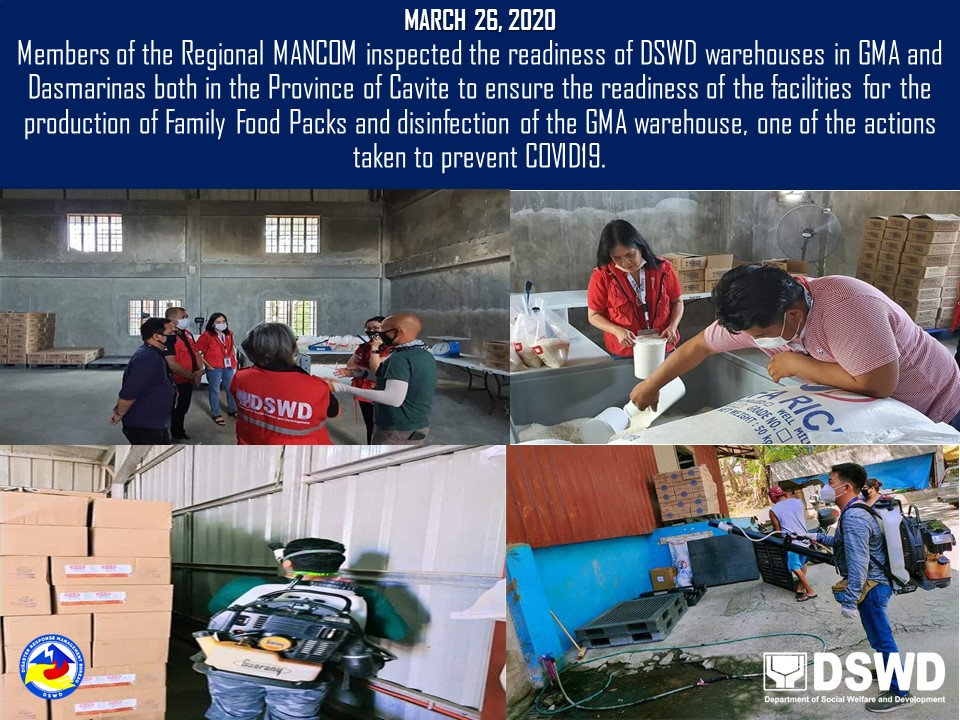 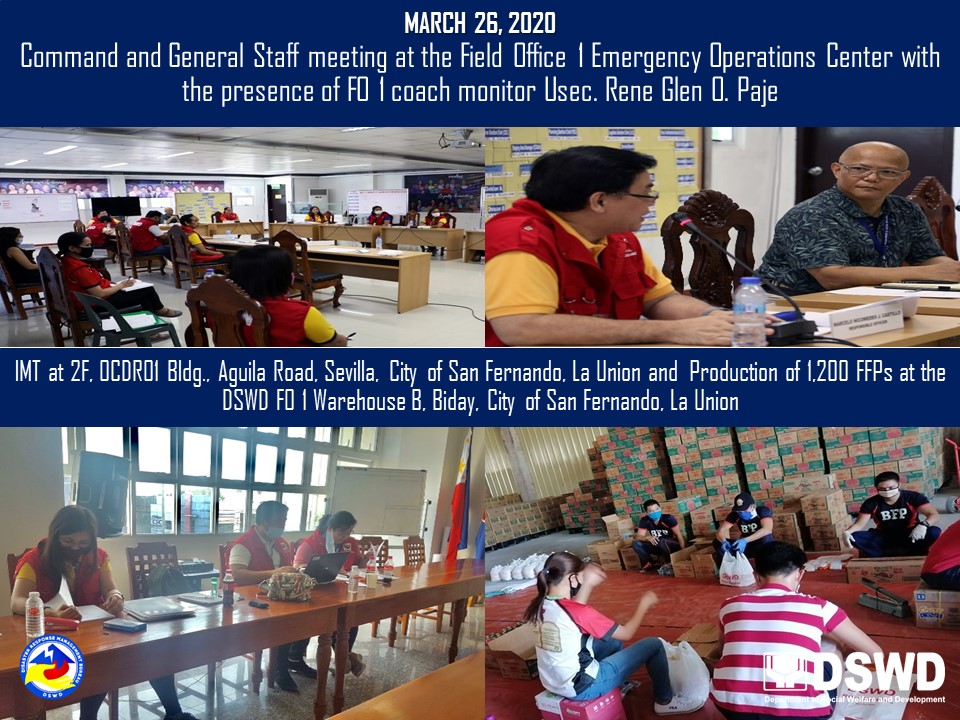 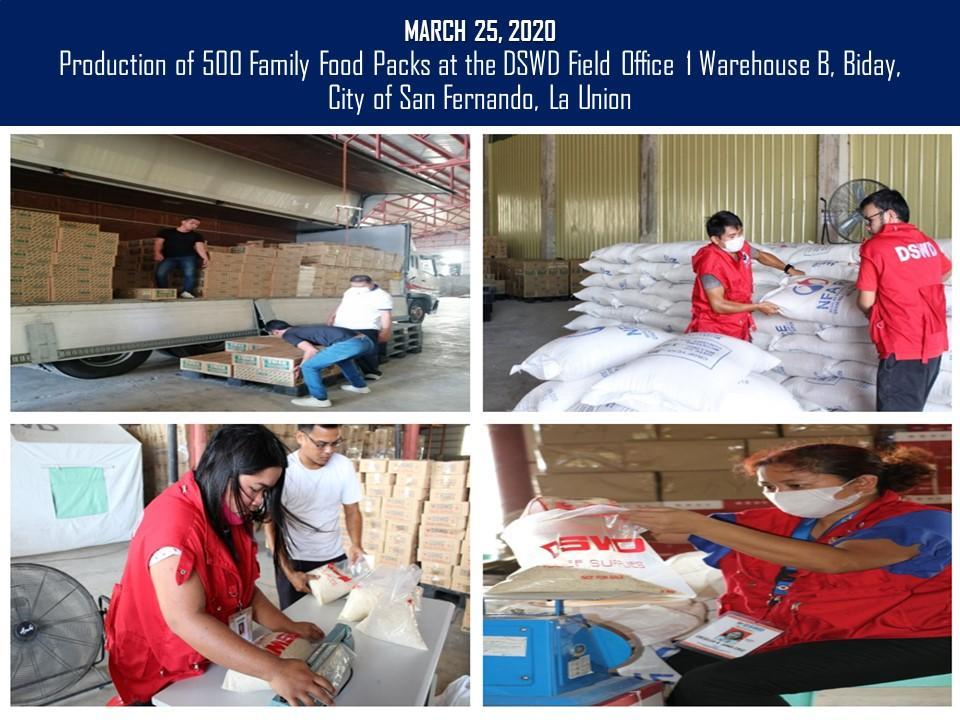 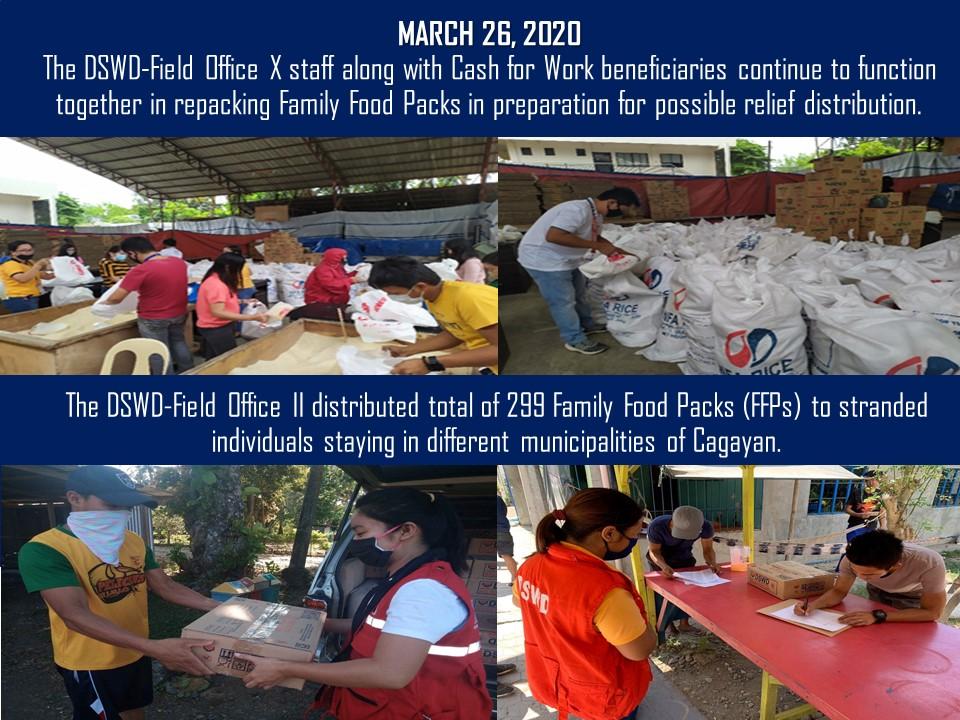 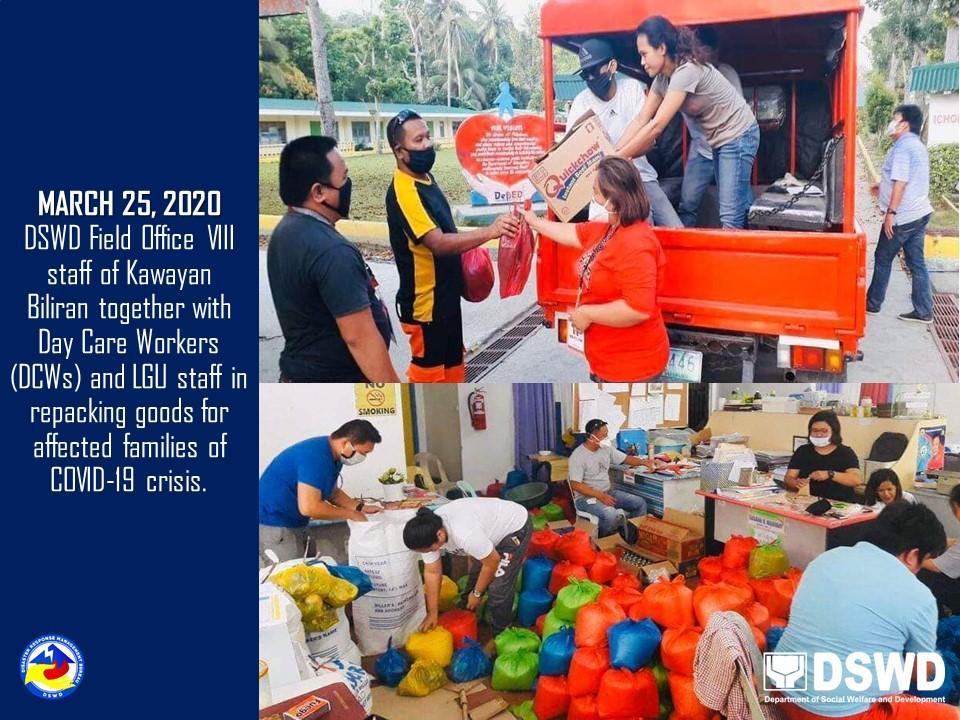 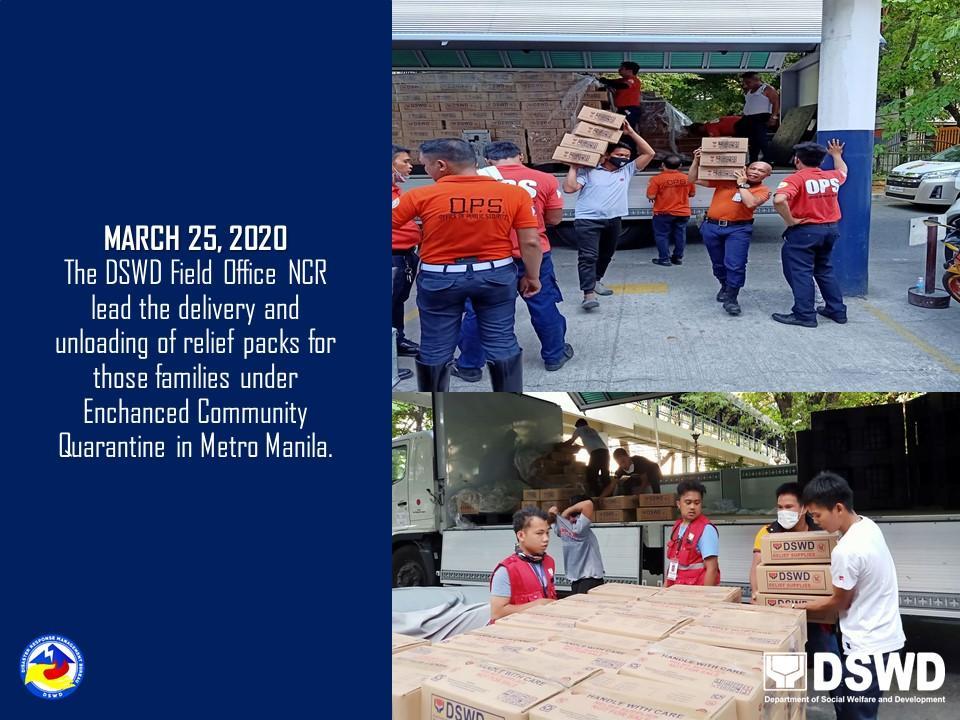 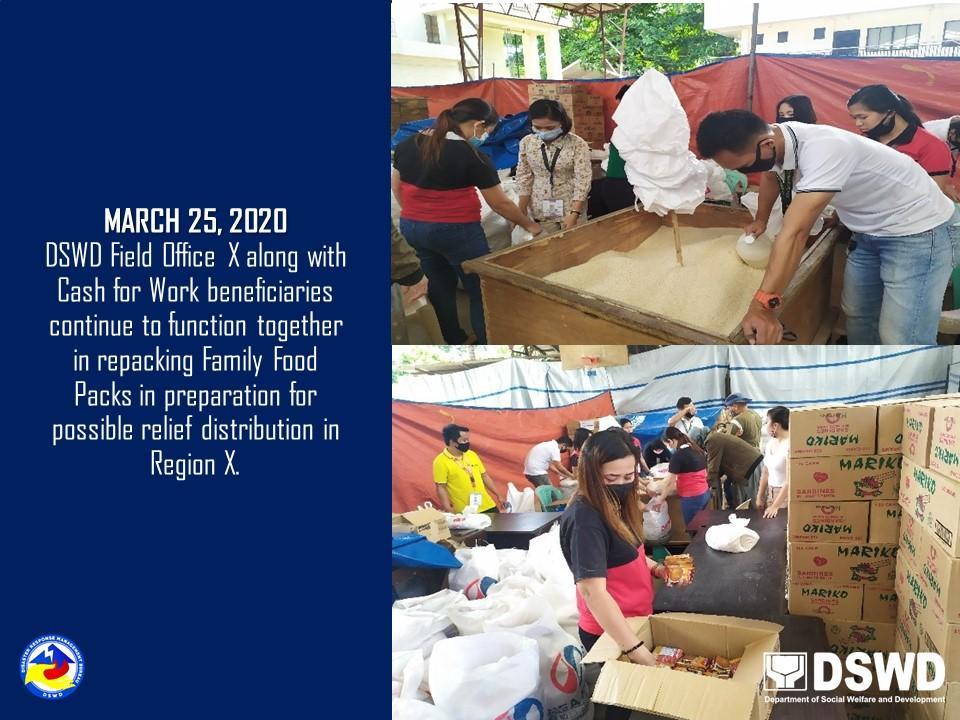 REGION / PROVINCE / MUNICIPALITY REGION / PROVINCE / MUNICIPALITY  COST OF ASSISTANCE  COST OF ASSISTANCE  COST OF ASSISTANCE  COST OF ASSISTANCE  COST OF ASSISTANCE REGION / PROVINCE / MUNICIPALITY REGION / PROVINCE / MUNICIPALITY  DSWD  LGU  NGOs  OTHERS  GRAND TOTAL GRAND TOTALGRAND TOTAL35,779,178.21 516,330,367.45 1,456,400.00 3,837,940.00 557,346,295.14 NCRNCR19,703,500.00 - - - 19,703,500.00 Caloocan CityCaloocan City1,850,000.00 - - - 1,850,000.00 Las PinasLas Pinas 702,000.00 - - -  702,000.00 Makati CityMakati City 396,000.00 - - -  396,000.00 Malabon CityMalabon City1,586,000.00 - - - 1,586,000.00 Mandaluyong CityMandaluyong City1,110,000.00 - - - 1,110,000.00 Manila CityManila City2,713,000.00 - - - 2,713,000.00 Marikina cityMarikina city1,370,000.00 - - - 1,370,000.00 Muntinlupa CityMuntinlupa City1,044,000.00 - - - 1,044,000.00 NavotasNavotas 612,000.00 - - -  612,000.00 Paranaque CityParanaque City1,080,000.00 - - - 1,080,000.00 Pasay CityPasay City1,188,000.00 - - - 1,188,000.00 Pasig CityPasig City1,140,000.00 - - - 1,140,000.00 Pateros Pateros  360,000.00 - - -  360,000.00 Taguig CityTaguig City1,849,500.00 - - - 1,849,500.00 Quezon CityQuezon City1,368,000.00 - - - 1,368,000.00 San Juan CitySan Juan City 723,000.00 - - -  723,000.00 Valenzuela CityValenzuela City 612,000.00 - - -  612,000.00 REGION IREGION I 377,140.00 59,011,427.67 - 2,622,200.00 62,010,767.67 Ilocos NorteIlocos Norte- 10,299,369.75 - - 10,299,369.75 Adams-705230--705230Bacarra-1499000--1499000Banna (Espiritu)-1500000--1500000Burgos-390074--390074Carasi-179620--179620Nueva Era-292306--292306Piddig-4724500--4724500Pinili-653000--653000San Nicolas-350000--350000Solsona-5640--5640Ilocos SurIlocos Sur- 3,972,433.65 - - 3,972,433.65 Santa -  1,912,449.37  -  -  1,912,449.37 Santa Maria - 666,276.48  -  - 666,276.48 Santiago -  1,393,707.80  -  -  1,393,707.80 La UnionLa Union- 22,657,646.00 - - 22,657,646.00 Agoo -  2,450,000.00  -  -  2,450,000.00 Balaoan -  2,044,875.00  -  -  2,044,875.00 Bauang -  1,458,510.00  -  -  1,458,510.00 Caba -  1,780,800.00  -  -  1,780,800.00 Luna -  2,332,800.00  -  -  2,332,800.00 Rosario - 909,773.00  -  - 909,773.00 CITY OF SAN FERNANDO (Capital) -  9,780,888.00  -  -  9,780,888.00 San Juan -  1,900,000.00  -  -  1,900,000.00 PangasinanPangasinan 377,140.00 22,081,978.27 - 2,622,200.00 25,081,318.27 Agno - 147,579.00  -  - 147,579.00 Alcala - 517,500.00  -  - 517,500.00 Asingan - 787,423.21  -  - 787,423.21 Bani -  5,500,000.00  -  -  5,500,000.00 Bautista -  2,484,300.00  -  -  2,484,300.00 Binmaley -  -  -  2,058,300.00  2,058,300.00 Bugallon -  -  - 216,500.00 216,500.00 LINGAYEN (Capital)377,140.00  1,464,520.00  -  -  1,841,660.00 San Fabian - 151,875.00  -  - 151,875.00 San Quintin - 600,000.00  -  - 600,000.00 Sison -  500.00  -  -  500.00 Tayug -  1,500,001.06  -  -  1,500,001.06 Umingan -  -  - 347,400.00 347,400.00 Urbiztondo -  1,750,000.00  -  -  1,750,000.00 CITY OF URDANETA -  7,178,280.00  -  -  7,178,280.00 REGION IIIREGION III4,015,849.50 139,499,042.06 - - 143,457,301.04 AuroraAurora 343,750.00 16,568,935.06  -.00  -.00 16,855,094.54 Baler (capital)150,750.00  3,278,650.00  -  -  3,429,400.00 Casiguran -  1,737,490.00  -  -  1,737,490.00 Dilasag -  1,692,143.00  -  -  1,692,143.00 Dinalungan - 651,997.00  -  - 651,997.00 Dingalan193,000.00  3,557,082.69  -  -  3,750,082.69 Dipaculao -  2,309,088.00  -  -  2,309,088.00 Maria Aurora - 543,300.00  -  - 543,300.00 San Luis -  2,741,593.85  -  -  2,741,593.85 BataanBataan 142,434.00 1,542,000.00 - - 1,684,434.00 City of Balanga (capital) -  1,542,000.00  -  -  1,542,000.00 Orani142,434.00  -  -  - 142,434.00 BulacanBulacan1,125,716.00 60,349,351.00 - - 61,475,067.00 Angat -  5,285,280.00  -  -  5,285,280.00 Balagtas (Bigaa) -  7,946,250.00  -  -  7,946,250.00 Baliuag -  9,238,000.00  -  -  9,238,000.00 Calumpit -  1,256,000.00  -  -  1,256,000.00 Doña Remedios Trinidad - 727,400.00  -  - 727,400.00 Guiguinto -  1,500,000.00  -  -  1,500,000.00 City of Malolos (capital)235,074.00  -  -  - 235,074.00 Marilao -  14,061,600.00  -  -  14,061,600.00 Pandi154,400.00  10,385,750.00  -  -  10,540,150.00 Plaridel -  7,730,910.00  -  -  7,730,910.00 City of San Jose del Monte736,242.00  -  -  - 736,242.00 San Miguel - 199,361.00  -  - 199,361.00 Santa Maria -  2,018,800.00  -  -  2,018,800.00 Nueva EcijaNueva Ecija1,167,407.50 51,460,486.00 - - 52,627,893.50 Cabanatuan City -  47,997,200.00  -  -  47,997,200.00 Cabiao343,207.50  -  -  - 343,207.50 Gabaldon (Bitulok & Sabani) - 497,250.00  -  - 497,250.00 General Mamerto Natividad - 126,300.00  -  - 126,300.00 General Tinio (Papaya)289,500.00  -  -  - 289,500.00 Palayan City (capital) -  1,617,736.00  -  -  1,617,736.00 Rizal341,700.00  -  -  - 341,700.00 Santa Rosa -  1,222,000.00  -  -  1,222,000.00 Zaragoza193,000.00  -  -  - 193,000.00 PampangaPampanga1,025,400.00 4,778,270.00 - - 5,803,670.00 Floridablanca 1,025,400.00 596,070.00  -  -  1,621,470.00 Santa Ana -  3,800,000.00  -  -  3,800,000.00 Santo Tomas - 382,200.00  -  - 382,200.00 ZambalesZambales 211,142.00 4,800,000.00 - - 5,011,142.00 Olongapo City211,142.00  2,000,000.00  -  -  2,211,142.00 San Felipe - 500,000.00  -  - 500,000.00 San Marcelino -  2,300,000.00  -  -  2,300,000.00 CALABARZONCALABARZON 511,500.00 162,435,699.72 - - 162,947,199.72 BatangasBatangas 511,500.00 15,056,617.00 - - 15,568,117.00 Agoncillo - 500,000.00  -  - 500,000.00 Alitagtag -  2,300,000.00  -  -  2,300,000.00 Batangas City (capital)511,500.00  -  -  - 511,500.00 Cuenca - 62,500.00  -  - 62,500.00 Lipa City -  10,525,000.00  -  -  10,525,000.00 Nasugbu - 225,367.00  -  - 225,367.00 Taysan -  1,443,750.00  -  -  1,443,750.00 CaviteCavite- 61,012,601.13 - - 61,012,601.13 Alfonso -  2,071,611.00  -  -  2,071,611.00 Amadeo - 114,000.00  -  - 114,000.00 Bacoor -  12,000,000.00  -  -  12,000,000.00 Carmona -  4,422,400.00  -  -  4,422,400.00 Dasmariñas -  4,500,000.00  -  -  4,500,000.00 General Emilio Aguinaldo -  1,609,996.13  -  -  1,609,996.13 General Trias -  1,650,000.00  -  -  1,650,000.00 Imus -  20,000,000.00  -  -  20,000,000.00 Indang - 744,244.00  -  - 744,244.00 Kawit -  1,250,000.00  -  -  1,250,000.00 Noveleta - 200,000.00  -  - 200,000.00 Silang - 54,200.00  -  - 54,200.00 Tagaytay City - 696,150.00  -  - 696,150.00 Tanza -  7,200,000.00  -  -  7,200,000.00 Trece Martires City (capital) -  4,500,000.00  -  -  4,500,000.00 LagunaLaguna- 53,784,033.00 - - 53,784,033.00 Alaminos -  1,263,000.00  -  -  1,263,000.00 Bay - 225,000.00  -  - 225,000.00 Biñan -  27,000,000.00  -  -  27,000,000.00 Cabuyao -  1,600,000.00  -  -  1,600,000.00 Cavinti - 54,000.00  -  - 54,000.00 Famy -  1,200,000.00  -  -  1,200,000.00 Lumban - 612,000.00  -  - 612,000.00 Mabitac - 480,000.00  -  - 480,000.00 Paete -  1,008,200.00  -  -  1,008,200.00 Pagsanjan -  2,334,283.00  -  -  2,334,283.00 Pakil -  1,100,000.00  -  -  1,100,000.00 Rizal - 300,000.00  -  - 300,000.00 San Pablo City -  11,550,000.00  -  -  11,550,000.00 Santa Cruz (capital) -  2,759,500.00  -  -  2,759,500.00 Siniloan -  2,298,050.00  -  -  2,298,050.00 QuezonQuezon- 14,280,854.69 - - 14,280,854.69 Calauag -  1,500,000.00  -  -  1,500,000.00 Candelaria - 92,040.00  -  - 92,040.00 Dolores -  1,146,150.00  -  -  1,146,150.00 General Nakar - 317,204.69  -  - 317,204.69 Guinayangan - 162,500.00  -  - 162,500.00 Mauban -  4,022,801.00  -  -  4,022,801.00 Pagbilao - 249,400.00  -  - 249,400.00 Panukulan - 31,750.00  -  - 31,750.00 Patnanungan - 312,370.00  -  - 312,370.00 Polillo - 631,639.00  -  - 631,639.00 Quezon - 100,000.00  -  - 100,000.00 San Antonio - 200,000.00  -  - 200,000.00 Sariaya - 15,000.00  -  - 15,000.00 City of Tayabas -  5,500,000.00  -  -  5,500,000.00 RizalRizal- 18,301,593.90 - - 18,301,593.90 Angono -  3,000,000.00  -  -  3,000,000.00 Baras - 349,158.40  -  - 349,158.40 Cardona -  2,011,800.00  -  -  2,011,800.00 Jala-Jala -  2,480,880.00  -  -  2,480,880.00 Morong -  2,044,400.00  -  -  2,044,400.00 Pililla -  2,700,000.00  -  -  2,700,000.00 Tanay -  3,715,355.50  -  -  3,715,355.50 Teresa -  2,000,000.00  -  -  2,000,000.00 REGION VREGION V6,468,280.26 117,220,934.30 1,406,400.00 - 125,095,614.56 AlbayAlbay1,348,904.00 27,697,677.00 1,356,400.00 - 30,402,981.00 Camalig308,781.72 26,000.00  -  - 334,781.72 Daraga (Locsin)379,452.56  -  1,356,400.00  -  1,735,852.56 Guinobatan -  1,719,650.00  -  -  1,719,650.00 Legazpi City (capital) -  22,887,327.00  -  -  22,887,327.00 Polangui397,926.68  -  -  - 397,926.68 Rapu-Rapu262,743.04  -  -  - 262,743.04 City of Tabaco - 273,000.00  -  - 273,000.00 Tiwi -  2,791,700.00  -  -  2,791,700.00 Camarines NorteCamarines Norte 287,022.68 - - -  287,022.68 San Lorenzo Ruiz (Imelda)92,430.00  -  -  - 92,430.00 San Vicente66,690.00  -  -  - 66,690.00 Talisay127,902.68  -  -  - 127,902.68 Camarines SurCamarines Sur2,324,558.70 58,620,258.00  50,000.00 - 60,994,816.70 Baao302,623.68  -  -  - 302,623.68 Bombon - 374,528.00  -  - 374,528.00 Calabanga -  7,336,000.00  -  -  7,336,000.00 Camaligan -  1,048,400.00  -  -  1,048,400.00 Canaman -  2,086,900.00  -  -  2,086,900.00 Caramoan -  4,212,750.00  -  -  4,212,750.00 Del Gallego - 500,000.00  -  - 500,000.00 Goa -  1,875,000.00  -  -  1,875,000.00 Lagonoy560,430.04  4,519,200.00  -  -  5,079,630.04 Libmanan - 237,500.00 50,000.00  - 287,500.00 Magarao - 625,000.00  -  - 625,000.00 Milaor - 971,700.00  -  - 971,700.00 Minalabac -  3,345,000.00  -  -  3,345,000.00 Nabua429,371.53  1,200,000.00  -  -  1,629,371.53 Naga City -  5,000,000.00  -  -  5,000,000.00 Ocampo -  4,621,000.00  -  -  4,621,000.00 Pamplona -  1,600,000.00  -  -  1,600,000.00 Pasacao447,955.69  1,500,000.00  -  -  1,947,955.69 Pili (capital) -  6,400,000.00  -  -  6,400,000.00 Presentacion (Parubcan)177,703.44  -  -  - 177,703.44  San fernando -  5,161,280.00  -  -  5,161,280.00 Tigaon406,474.32  -  -  - 406,474.32 Tinambac -  6,006,000.00  -  -  6,006,000.00 CatanduanesCatanduanes 351,888.00 - - -  351,888.00 PLGU Catanduanes351,888.00  -  -  - 351,888.00 MasbateMasbate 136,500.00 6,243,750.00 - - 6,380,250.00 Aroroy - 485,000.00  -  - 485,000.00 Cataingan - 341,800.00  -  - 341,800.00 Dimasalang136,500.00  -  -  - 136,500.00 City of Masbate (capital) -  4,613,730.00  -  -  4,613,730.00 Mobo - 84,300.00  -  - 84,300.00 San Fernando - 718,920.00  -  - 718,920.00 SorsogonSorsogon2,019,406.88 24,659,249.30 - - 26,678,656.18 Barcelona - 167,500.00  -  - 167,500.00 Bulan531,057.64  2,327,650.00  -  -  2,858,707.64 Bulusan -  1,312,170.00  -  -  1,312,170.00 Casiguran206,672.72  2,327,900.00  -  -  2,534,572.72 Castilla16,932.40  2,343,000.00  -  -  2,359,932.40 Donsol286,202.24  1,550,500.00  -  -  1,836,702.24 Irosin282,096.88 913,150.00  -  -  1,195,246.88 Juban200,282.92  1,250,000.00  -  -  1,450,282.92 Matnog -  1,189,200.00  -  -  1,189,200.00 Pilar496,162.08  2,500,000.00  -  -  2,996,162.08 City of Sorsogon (capital) -  8,778,179.30  -  -  8,778,179.30 REGION VIREGION VI 294,840.00  200,000.00  50,000.00 -  544,840.00 IloiloIloilo 294,840.00  200,000.00  50,000.00 -  544,840.00 Concepcion294,840.00 200,000.00 50,000.00  - 544,840.00 REGION VIIREGION VII1,071,610.00 - - - 1,071,610.00 BoholBohol 128,770.00 - - -  128,770.00 PLGU BoholPLGU Bohol128,770.00  -  -  - 128,770.00 CebuCebu 942,840.00 - - -  942,840.00 Lapu-Lapu City (Opon)942,840.00  -  -  - 942,840.00 REGION VIIIREGION VIII- 2,789,723.00 - - 2,789,723.00 Eastern SamarEastern Samar- 2,789,723.00 - - 2,789,723.00 Arteche -  1,790,333.00  -  -  1,790,333.00 Guiuan - 229,390.00  -  - 229,390.00 Quinapondan - 770,000.00  -  - 770,000.00 REGION IXREGION IX-  706,000.00 - -  706,000.00 Basilan (Isabela City)Basilan (Isabela City)-  706,000.00 - -  706,000.00 City of Isabela (capital) - 706,000.00  -  - 706,000.00 REGION XIREGION XI2,715,134.50 - - - 2,715,134.50 Davao del SurDavao del Sur1,327,839.50 - - - 1,327,839.50 Davao City 1,327,839.50  -  -  -  1,327,839.50 Davao OrientalDavao Oriental1,387,295.00 - - - 1,387,295.00 PLGU Davao OrientalPLGU Davao Oriental1,387,295  -  -  - 1,387,295 CARCAR 621,323.95 34,467,540.70 - 1,215,740.00 36,304,604.65 AbraAbra- 8,515,507.70 -  324,500.00 8,840,007.70 PLGU AbraPLGU Abra -  8,515,507.70  - 324,500.00  8,840,007.70 ApayaoApayao-  347,640.00 - -  347,640.00 PLGU ApayaoPLGU Apayao - 347,640.00  -  - 347,640.00 BenguetBenguet 621,323.95 24,592,683.00 -  891,240.00 26,105,246.95 PLGU BenguetPLGU Benguet -  23,007,550.00  -  -  23,007,550.00 Baguio City621,323.95  1,585,133.00  - 891,240.00  3,097,696.95 IfugaoIfugao- 1,011,710.00 - - 1,011,710.00 PLGU IfugaoPLGU Ifugao -  1,011,710.00  -  -  1,011,710.00 Region / OfficeStandby FundsFAMILY FOOD PACKSFAMILY FOOD PACKSOther Food ItemsNon-Food Relief ItemsTotal Standby Funds & StockpileRegion / OfficeStandby FundsQuantityTotal CostOther Food ItemsNon-Food Relief ItemsTotal Standby Funds & StockpileRegion / Office1,145,831,272.27267,290100,670,363.73183,091,018.10566,944,695.531,996,537,349.63Central Office1,110,896,338.671,110,896,338.67NRLMB - NROC0.0033,80112,217,560.0029,324,709.86196,236,204.48237,778,474.34NRLMB - VDRC0.002,567941,120.006,787,636.006,001,177.5013,729,933.50I0.004,8191,801,297.669,350,326.0022,513,861.0033,665,484.66II2,340,967.8423,2078,476,634.303,442,913.406,110,220.9520,370,736.49III3,000,550.001,029517,072.506,134,664.204,553,859.9014,206,146.60CALABARZON3,000,000.0012,0503,929,189.606,929,189.60MIMAROPA1,451,652.1828,65012,892,500.004,234,055.00196,071,759.48214,649,966.66V3,000,000.008,1682,670,399.759,505,839.1631,910,347.1647,086,586.07VI3,000,699.5023,4428,352,000.0037,231,327.506,557,442.7955,141,469.79VII3,000,000.0025,7639,274,680.003,045,534.855,579,824.7520,900,039.60VIII3,000,550.002,084780,812.282,111,884.5811,944,612.0817,837,858.94IX1,251,360.0026,3029,468,720.0010,166,780.0012,037,025.5932,923,885.59X3,106,997.0017,5946,435,606.6230,087,504.6319,741,365.1959,371,473.44XI2,506,000.0020,3698,073,660.538,822,982.0017,715,810.9537,118,453.48XII3,000,000.0010,6094,784,659.0015,392,945.0013,019,548.7236,197,152.72CARAGA181,852.0817,9996,530,183.702,736,647.923,550,399.3412,999,083.04NCR84,300.0014253,553.88137,853.88CAR3,010,005.008,6953,470,713.914,715,268.0013,401,235.6524,597,222.56DATESITUATIONS / ACTIONS UNDERTAKEN26 March 2020The Disaster Response Management Bureau (DRMB) is on BLUE alert status.The DRMB Operations Center (OpCen) is in 24/7 operation to closely monitor and coordinate with the National Resource and Logistics Management Bureau (NRLMB) and DSWD Field Offices for significant updates on response operations relative to COVID-19.Continuous provision of duty personnel on a 12hour duty at the NDRRMC Operations Center.Assisted in the preparation and editing of Social Amelioration Card (SAC).Director Riveral attended the 2nd Organizational Meeting of the National Task Force (NTF) for CoVID-19 at Tejeros Hall. AFP Commissioned Officer Club House, Camp General Emilio Aguinaldo, Quezon CityDATESITUATIONS / ACTIONS UNDERTAKEN27 March 2020 AMDSWD-NRLMB is continuously repacking goods for possible augmentation26 March 2020The total augmentation request of 80,000 FFPs from DSWD-FO NCR have been received by DSWD-NRLMB. Out of this, a total of 48,500 FFPs have already been delivered.Ongoing FNI augmentations of DSWD Field Offices to requesting LGUs.Ongoing receipt of raw materials by DSWD NRLMB for the immediate production of family food packs (FFPs).Continuous provision of duty personnel on a 12hour duty at the NDRRMC Operations Center.DSWD-NRLMB continuously coordinates with NDRRMC through OCD on the request for provision of 10,000 bags of NFA rice for ongoing repacking of FFPs at the DSWD National Resource Operations Center (NROC).DATESITUATIONS / ACTIONS UNDERTAKEN27 March 2020 6AMDSWD-FO NCR has activated its Quick Response Teams. All were advised to be on standby alert and to be ready for deployment once needed.DSWD-FO NCR conducts daily monitoring of emergencies or any eventualities using telephone, internet, cell phone, etc. through the Disaster Response Management Division staff and QRT leaders.DSWD-FO NCR is closely coordinating with Metro Manila Development Authority (MMDA), Metro Manila Center for Health Development (MMCHD), and Health Departments of the 17 LGUs in relation to COVID-19.The Center/Residential Care Facility (C/RCFs) heads and medical doctors were convened at the DSWD-FO NCR to come up with protocol and were briefed to take necessary steps in the prevention, control, and mitigation of the spread of COVID-19.Established triaging or assessment area (for persons showing symptoms) through setting up of three (3) closed tents in each of the 11 out of the 12 C/RCFs of DSWD-FO NCR (excluding INA Healing Center since it is within the vicinity of the Central Office). The said tents were put up on 13 March 2020.DSWD-FO NCR have already delivered a total of 52, 850 FFPs amounting to ₱19,703,500.00.DSWD-NRLMB assisted in the hauling and delivery of the said goods to LGUs. Four (4) trucks were lent by said office to DSWD-FO NCR to fast track the delivery process. The hauling, delivery, and unloading of said goods were monitored by DSWD-FO NCR personnel composed of DRMD, the FO Motorcycle Riders’ Group and QRT.As to the number of the family food packs per LGU, the DSWD-FO NCR is continuously assessing and in close coordination with the LGUs with regard to the capacity of their respective warehouses. Logistics requirement particularly trucks or other vehicles for hauling and transporting the goods is also a major consideration. Thus, DSWD-FO NCR is continuously coordinating with Joint Task Force – National Capital Region (JTR-NCR) for possible provision of trucks/vehicles for hauling and transporting the goods. In the meantime, some of the Local Government Units have also committed to provide their trucks/vehicles for the same purpose.To ensure the safety and security during the hauling, transport, and unloading of the goods, the DSWD-FO NCR is continuously coordinating with Philippine National Police (PNP) for their assistance.Schedule of the releases for the balances will be finalized in coordination with the 17 LSWDOs.DATESITUATIONS / ACTIONS UNDERTAKEN27 March 2020 6AMDSWD-FO CAR Delta Team 1 is still on duty at the Emergency Operations Center (EOC) with ARDO Amelyn Cabrera as the Action Officer.Rendered duty at the CRDRRMC EOC and Incident Command Post.DSWD-FO CAR DRMD staff on duty is continuously coordinating with partner agencies for logistical concerns.DSWD-FO CAR is in close coordination with PDO II DRR focal in the provinces and the QRT on duty for the submission of initial reports.SWAD QRT on duty is continuously coordinating with LGUs and health workers on the updates regarding COVID-19.DATESITUATIONS / ACTIONS UNDERTAKEN27March 2020 6AMThe Command and General staff meeting was held at the Panlipunan Hall, DSWD Field Office 1, Quezon Ave., City of San Fernando, La Union with the presence of Field Office 1 coach monitor Usec. Rene Glen O. Paje. Ms. Marites C. Ysip, Planning Section Chief, presented the status of COVID-19 Implementation Plan. Usec. Paje provided recommendations and clarifications as well as commendation to the commitment of the Field office to COVID-19 response operations.As part of the RDRRMC1 and Inter-Agency Task Force on Management of Emerging Infectious Diseases (IATF – EID) operations against COVID-19, Mr. Chester Paul G. Lazo, Ms. Denisse R. Dilan, Ms. Juvynel E. Angelito, Mr. Joshua John G. Jimenez, and Mr. Angel R. Austria Jr, rendered duty as Regional Incident Management Team (RIMT) members at 2F, OCD RO 1 Bldg., Aguila Road, Sevilla, City of San Fernando, La Union.DSWD-FO I together with the Philippine Navy and Bureau of Fire Protection repacked a total of 2,119 Family Food Packs at the DSWD FO 1 Warehouse B, Biday, City of San Fernando, La UnionDSWD-FO I is closely monitoring the areas affected by COVID-19 in coordination with the DOH, Provincial/City/ Municipal Disaster Risk Reduction and Management Councils (P/C/MDRRMCs), and Provincial/City/Municipal Social Welfare and Development Offices (P/C/MSWDOs). Likewise, City/Municipality Operations Office (C/MOO) staff render duty in their respective cities/municipalities.The Field Office has received requests from 33 LGUs for FFPs and other support services to be provided to affected families due to the declaration of enhanced community quarantine in Luzon. Per coordination, the LGUs are now procuring and repacking goods for distribution to affected families. Likewise, a reporting template for LGUs was developed as an attachment for their request.Continuous coordination was conducted with the Department of the Interior and Local Government Region 1 (DILG R1) for the breakdown of PUMs as a basis for response to the requested augmentation.DATESITUATIONS / ACTIONS UNDERTAKEN26 March 2020 6PMDSWD-FO III provided 9,538 FFFPs amounting to ₱4,015,849.50Safety Measures:Provision of Personal Protective Equipment (PPEs) such as masks, gloves and alcohol to DSWD-FO III frontliners.The PNP provided two (2) security personnel to ensure safety and security of the relief items inside the regional warehouse with a 12-hours shifting schedule since March 20,2020 Coordination:Continuous monitoring on the status of affected families due to COVID-19 and assistance provided among the DSWD Provincial Extension Offices.Convened the RDRRMC 3 Response Cluster to ensure timely delivery of government’s response efforts.Activation of Emergency Operations Center (EOC) and establishment of Incident Management Team (IMT).Coordination with AFP and PNP for the delivery and hauling of relief goods.The request for a standby vehicle from OCD 3 for the delivery of goods has been approved.Ongoing monitoring of the IMT on the situation and for other updates.Attended IRTF meeting at Camp Olivas.Coordinated with OCD Region III for additional personnel for repacking of family food packs. OCD tapped BJMP and they provided 10 personnel to repack. They assigned 5 personnel in the morning and 5 personnel for the evening shift. Coordinated the schedules of delivery with OCD for the use of PNP trucks.Requested from 7th Infantry “Kaugnay” Division of the Philippine Army in Fort Ramon Magsaysay, Palayan City, Nueva Ecija for the establishment of DSWD-FO III Operation Hub in their warehouse for the repacking of relief goods. The said request was approved and waiting for the procurement of food items that will be repacked.Received 100 snacks (burger and drinks) donation from McDonalds Philippines intended for the volunteers and skeletal workforce amounting to ₱6,700.00.Coordinated with the Office of Civil Defense for the delivery of family food packs in the municipality of Cabiao and Rizal, Nueva Ecija, and Baler, Aurora.DSWD Assistant Secretary Rhea Peñaflor conducted monitoring visit and provided technical assistance and guidance in the ongoing response operations relative to COVID-19.Financial AssistanceDSWD-FO III provided ₱3,000.00 worth of cash assistance to 54 stranded passengers at Clark International Airport and eighteen (18) at Angeles City and Porac, Pampanga amounting to a total of ₱216,000.00. Served 484 walk-in clients requesting for assistance thru AICS from March 17 – 24, 2020 amounting to ₱1,179,000.00.26 March 2020 AMDSWD-FO III provided FFPs to the following LGUs:Ongoing repacking of family food packs.Requested augmentation of 20,000 FFPs from NRLMB.Facilitated request of family food packs from various LGUs.Mobilized staff and volunteers for repacking of relief goods.Emergency procurement of relief goods worth ₱3,000,000.00.PNP provided two (2) security personnel detail to guard the Regional Warehouse with each having a 12-hour shift since 20 March 2020.Financial Assistance:Received an advance Sub-Allotment Advice amounting to ₱20,000,000.00 for the purchase of food and non-food items in response to relief augmentation including supplies needed as safety and precautionary measures against COVID-19.DATESITUATIONS / ACTIONS UNDERTAKEN27 March 2020 6AMDSWD-FO CALABARZON DRMD is continuously coordinating with the LGUs for situation updates in their respective areas of responsibility (AORs).Mobilized DSWD-FO CALABARZON staff to assist in the production of Family Food Packs in GMA-Cavite Warehouse.Coordination with AFP for logistical augmentation to assist in the hauling of NFA rice from General Trias to Dasmariñas, Cavite and serve as shuttle service of DSWD-FO CALABARZON staff.Coordination with the Department of Trade and Industries (DTI) to ensure the availability of raw materials for Family Food Packs (FFPs).Communicated with Police Regional Office (PRO) - CALABARZON for the utilization of their facility for packing of FFPs.DSWD-FO CALABARZON updated their relief distribution plan based on the situation reports, availability of resources and utilization of Local Disaster Risk Reduction Management Fund (LDRRMF) of the LGUs.DATESITUATIONS / ACTIONS UNDERTAKEN27 March 2020 6AMDSWD-FO MIMAROPA issued protocols/guidelines pertaining to the Prevention, Control and Mitigation of the spread of the Coronavirus Disease (COVID-19) in the Regional/Provincial Offices including the MIMAROPA Youth Center.DSWD-FO MIMAROPA submitted an implementation plan to DSWD CO for possible funding assistance to support and augment the limited resources of LGUs on the possible number of households/families that might be affected by the situation through provision of Family Food Packs (FFPs).Submitted to DSWD CO the List of Warehouses in MIMAROPA Region together with its exact location and details of the concerned point person.Alerted all P/C/M Quick Response Team in five (5) provinces of MIMAROPA to regularly monitor the situations in their areas.Instructed SWADT Leaders to coordinate with all concerned Municipal Social Welfare and Development Offices for the submission of their Contingency Plan.On-going repacking of Family Food Packs (FFPs) in all provincial warehouses.Purchase of goods amounting to ₱1,418,825.00 on March 18, 2020 as additional stockpile.DSWD-FO MIMAROPA DRMD and SWADT-Provincial Project Development Officers are on skeletal duty and alerted to monitor daily prevailing situation/condition and report any untoward incident within the Area of Responsibility.Close coordination with Information and Communication Technology Management Unit (ICTMU) to ensure a robust communication system and Social Marketing Unit (SMU) to ensure that information is carefully and properly disseminated to all concerned ODSU and to the public.DATESITUATIONS / ACTIONS UNDERTAKEN27 March 2020 6AMDSWD-FO V is continuously distributing Family Food Packs (FFPs) to LGUs with requests for augmentation.PAT/MAT of POO Masbate augmented in the repacking of relief goods in their respective areas of assignment.Coordinated with LGUs for food ration requirements.DSWD-FO V DRMD is continuously monitoring COVID-19 updates and information.The Resource Operation Section ensures the availability of family food packs and non-food items as need arises.DSWD-FO V QRTs are activated. PAT and MAT members in the six (6) provinces are activated and instructed to coordinate with the P/MDRRMOs, C/MSWDOs for COVID-19 reports and updates.DATESITUATIONS / ACTIONS UNDERTAKEN27 March 2020 6AMDSWD-FO VI was able to provide ₱440,800 to 108 individuals under Aid to Individuals in Crisis Situations (AICS).Joint Inter Agency - RDRRMC Task Force to distribute all access carpass to DSWD-FO VI Personnel for prioritization and hastening the delivery of goods in different checkpoints placed in the entire region.Delivery of goods for prepositioning in the municipalities of Carles, Iloilo (1,000 FFPs), Lambunao, Iloilo (1,000 FFPs), San Joaquin, Iloilo (1,000 FFPs), Kalibo, Aklan (500 FFPs) and Talisay, Negros Occidental (1,200 FFPs). AFP, NIA, BFAR, and the Province of Iloilo provided logistics for the transfer of the goods with DSWD-FO VI serving as escort personnel.Distributed a total of 819 FFPs in the municipality of Concepcion, Iloilo.DSWD-FO VI received a total of 1,500 sacks of China Rice from NRLMB.DSWD-FO VI representative in EOC is in close coordination with the logistics cluster for any additional logistics arrangement on the transfer of goods for possible prepositioning and distribution.DSWD-FO VI staff in the RIMT acted as situation unit leader.DSWD-FO VI SMU posted five (5) social media updates in relation to COVID-19, particularly on KALAHI staff observing social media distancing, SLPAs in Iloilo sewing PPEs for frontline workers, SLP members helping during community quarantine and two (2) advocacies on hygiene practice.DATESITUATIONS / ACTIONS UNDERTAKEN27 March 2020 6AMSummary of declarations over the provinces:Ongoing repacking of goods in the three (3) warehouses in Cebu City, Bohol and Negros Oriental with the help of 35 Pantawid beneficiaries under the Cash-for-Work Program.DATESITUATIONS / ACTIONS UNDERTAKEN26 March 2020DSWD-FO VIII DRMD prepared a communication letter for the 143 Local Government Units (LGUs) for common understanding and guidance regarding the data and information needed by the department.Ongoing emergency procurement of raw materials for relief operations.DSWD-FO VIII DRMD are in close coordination with the LGUs with regards to the assistance provided to the affected families/individuals in the respective areas of responsibility.DATESITUATIONS / ACTIONS UNDERTAKEN25 March 2020DSWD-FO IX provided relief assistance to the Filipino returnees from Sabah, Malaysia temporarily staying and undergo 14day quarantine at Sibakil Island in Lantawan, Basilan amounting to ₱404,117.25 (See table below). Other food items were also provided to Processing Center for Displaced Person amounting to ₱63,553.00 and to Reception and Study Center for Children with ₱103,650.00.DSWD-FO IX submitted a request for replenishment of QRF Calamity Fund.Activated the QRT last March 20, 2020 with 7 members per team per day composed of a Team Leader/or with Asst. Team Leader; two staff assigned for Food and non-food; one in-charge for communication &amp; reporting; one IT staff and two drivers.The 74 th IB and MBLT 11 of the Philippine Military assisted in repacking goods in LB Warehouse, Tumaga, Zambaonga City.Additional 1,000 family food packs were transported today for stockpiling in SWAD-Pagadian warehouses.Ongoing repacking of FFPs is conducted at LB Warehouse, Tumaga, Zamboanga City to maintain the required 30,000 FFPs at any given time.DATESITUATIONS / ACTIONS UNDERTAKEN27 March 2020 6AMDSWD-FO X repacking of Family Food Packs (FFPs) is simultaneously in progress for the Cagayan de Oro Regional Warehouse and Dalipuga, Iligan City Warehouse.DSWD-FO X is in close coordination with the LGUs regarding preparation, guidelines and protocol for possible relief distribution.Augmented staff along with Cash-For-Work beneficiaries continuously work together in repacking FFPs in preparation for relief distribution.Prepositioning of relief goods in the province of Camiguin is being coordinated..Transportation of relief goods from Iligan City to Ozamis City is still under negotiation with TransAsia Shipping Lines.An alternative route for the transportation of relief goods from Mucas, Tubo Lanao Del Norte to Ozamis City is being discussed with Mucas Port Authority.DSWD-FO X and AFP 1st Infantry Battalion trucks will deliver the relief goods. Tentative schedule of delivery will be on 30-31 March 2020.DATESITUATIONS / ACTIONS UNDERTAKEN25 March 2020DSWD-FO XI is drafting a schedule for delivery of relief assistance to the LGUs of Davao Region in relation to Community Quarantine due to Covid-19.DATESITUATIONS / ACTIONS UNDERTAKEN25 March 2020DSWD-FO XII released 200 sacks of rice amounting to ₱320,000.00 and borrowed 1 tent to LGU of Koronadal City.DSWD FO XII released 863 Family Food Packs to LGU Tantangan amounting to ₱389,213.00.The Resource Unit Head attended the RDRRMC-10 Logistic Cluster Emergency Meeting on 24 March 2020.Convened MANCOM meeting addressing the implementation plan of the office to COVID-19 on 23 March 2020.DSWD-FO XII prepared Contingency and Implementation Plan amid spreading of Corana Virus Disease 2019 (COVID-19).Continuous repacking of Family Food Packs at DSWD Warehouse.DATESITUATIONS / ACTIONS UNDERTAKEN23 March 2020Community quarantine are hereby declared in the following LGUs:State of Calamity were declared over the following municipalities:Attended the RDRRMC 1st Quarter Meeting last 18 March 2020 with focus on the outbreak of COVID-19 in order to come-up with agreements on how to prevent and mitigate the spread of the disease in the region and response strategies to the affected municipalities in the region.Raising of the Caraga Regional DRRM Operations Center to RED alert status and activation of the Response Humanitarian Cluster for COVID-19 Threat.Coordinated with Philippine Coast Guard Station in Surigao del Norte for the information regarding their port offices and the arrival and departure of sea vessels plying across Siargao and Dinagat Islands to fast-track the provision of relief augmentation to island municipalities.Coordinated with DPWH to allow the Field Office to preposition 10,000 FFPs in their warehouse located in Surigao City.DRMD established a skeletal duty team for the continuous monitoring and coordination with LGUs.Conducted monitoring to the prepositioned goods to ensure they are of quality condition for distribution.Warehouse staff were alerted to ensure readiness of dispatching food and non-food items for possible relief augmentation.Submitted an Implementation Plan to provide a budget for the food rationing to the affected families and individuals in the region due to the COVID-19 outbreak.